Journalists Cry Foul Over Arizona State House’s New Limits On AccessJournalists who cover Arizona’s legislature took a stand Thursday against a new rule limiting their access to the floor of the state House of Representatives. They’re accusing the speaker of trying to undermine fearless reporting. The rule requires journalists seeking to enter non-public areas of the state House to first agree to background checks covering their criminal and civil histories, including driving records.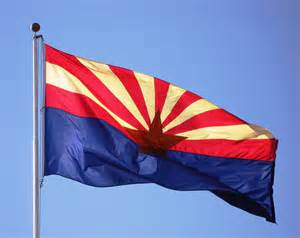 Huffington Post 4.8.16http://www.huffingtonpost.com/entry/arizona-reporters-background-checks_us_5707f619e4b04bf520ff687b?